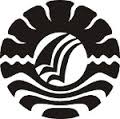 PENGEMBANGAN KEGIATAN BERMAIN SOSIODRAMA UNTUKMENINGKATKAN BAHASA EKSPRESIF ANAK PADA TAMANKANAK-KANAK AL-ISTIQAMAH PAMPANG KECAMATAN PANAKKUKANGKOTA MAKASSARSKRIPSIDiajukan untuk Memenuhi Sebagian Persyaratan Guna Memperoleh Gelar Sarjana Pendidikan Pada Jurusan Pendidikan Guru Pendidikan Anak Usia DiniStrata Satu Fakultas Ilmu PendidikanUniversitas Negeri Makassar      			          MARNIATI                                               1449046004PROGRAM STUDI PENDIDIKAN GURU PENDIDIKAN ANAK USIA DINIFAKULTAS ILMU PENDIDIKANUNIVERSITAS NEGERI MAKASSARTAHUN 2016SKRIPSIPENGEMBANGAN KEGIATAN BERMAIN SOSIODRAMA UNTUKMENINGKATKAN BAHASA EKSPRESIF ANAK PADA TAMANKANAK-KANAK AL-ISTIQAMAH PAMPANG KECAMATAN PANAKKUKANGKOTA MAKASSAR      			          MARNIATIPROGRAM STUDI PENDIDIKAN GURU PENDIDIKAN ANAK USIA DINIFAKULTAS ILMU PENDIDIKANUNIVERSITAS NEGERI MAKASSARTAHUN 2016